KLASA: 400-04/22-01/01URBROJ: 2106-24-22-2Buzet, 25. srpnja 2022. godineOBRAZLOŽENJE  POLUGODIŠNJEG IZVJEŠTAJA O IZVRŠENJU FINANCIJSKOG PLANA ZA 2022. GODINUBroj  RKP: 17101 Obrazloženje Općeg dijela izvještajaSrednja škola Buzet (u daljnjem tekstu: Škola) proračunski je korisnik jedinice područne (regionalne) samouprave čija osnivačka prava obavlja Istarska županija.Škola je javna ustanova koja obavlja djelatnost srednjeg odgoja i obrazovanja u skladu s aktom o osnivanju Škole i rješenjima ministarstva nadležnog za poslove obrazovanja.Djelatnost Škole obuhvaća odgoj i obrazovanje te izvođenje programa srednjoškolskog obrazovanja mladeži i odraslih za stjecanje srednje i niže stručne spreme, programe osposobljavanja i usavršavanja za zanimanja te djelatnost autoškole. Djelatnost, odnosno programe, Škola ostvaruje na osnovi propisanog nastavnog plana i programa.Redovno obrazovanje u školskog godini 2021./2022. organizirano je kroz trogodišnje strukovno obrazovanje (automehaničar, elektromehaničar, CNC operater) za 28 učenika, četverogodišnje strukovno obrazovanje (elektrotehničar) za 60 učenika, te program opće gimnazije za 66 učenika što sveukupno obuhvaća 154 učenika.U Školi je ukupno zaposleno 39 radnika, od kojih 30 nastavnika, dva stručna suradnika po pola radnoga vremena (psiholog i knjižničar), 4 administrativno tehničkih djelatnika,  dva djelatnika autoškole i ravnateljica.Ukupni prihodi za prvo polugodišnje razdoblje 2022. godine iznosili su 3.067.527,11 kuna što je 48,26%  od ukupno planiranih prihoda na godišnjoj razini, a 112,17 % u odnosu na polugodišnje izvršenje iz 2021. godine. Kroz uvećanje prihoda vidljiv je daljnji nastavak oporavka poslovanja Škole u odnosu na 2021. godinu koju je obilježilo postepeno intenzivnije provođenje aktivnosti koje su bile smanjene uslijed COVID pandemije. Ukupni prihod  sastoji se od prihoda iz nadležnog proračuna, prihoda od pruženih usluga i donacija, prihoda po posebnim propisima, pomoći iz nenadležnog proračuna i temeljem prijenosa EU sredstava, prihoda od prodaje stana te prihoda od imovine.Prihodi iz nadležnog proračuna (račun 67) ostvareni su u visini 320.029,65 kuna što je 33,29 % od godišnjeg plana, a 125,52 % u odnosu na polugodišnje izvršenje iz 2021. godine. Navedeni prihodi uključuju mjesečnu dotaciju osnivača Istarske županije za pokriće materijalnih rashoda koja je uvećana u odnosu na 2021.godinu, materijalne rashode koji se isplaćuju temeljem stvarnog troška te sredstva za investicijsko održavanje škole koja se planiraju realizirati u drugom polugodištu ove godine.Prihodi od imovine (račun 64) iznosili su 1,40 kuna što je zanemarivo u učešću ukupnih prihoda, a radi se o kvartalnim isplatama kamata banke na sredstva koja se nalaze na žiro računu.Prihodi od pruženih usluga i donacija (račun 66) ostvareni su u visini 381.730,27 kuna što je 54,51 % u odnosu na godišnji plan, a 110,08 % u odnosu na polugodišnje izvršenje iz 2021. godine. Radi se o prihodima koji se ostvaruju obavljanjem djelatnosti obrazovanja odraslih, autoškole, pomoći kod posredovanja pri zapošljavanju učenika te prihodima od dobivenih donacija.Prihodi po posebnim propisima (račun 65) ostvareni su u visini 8.979,00 što je 24,34 % u odnosu na godišnji plan, a 92,57 % u odnosu na polugodišnje izvršenje iz 2021. godine. Radi se o sredstvima koje učenici uplaćuju za sufinanciranje izvanučioničke nastave te sredstvima ostvarenim od naknade štete na vozilu autoškole.Pomoći od nenadležnog proračuna te temeljem prijenosa EU sredstava (račun 63) ostvareni su u visini 2.356.448,27 kuna što predstavlja  50,59 % u odnosu na godišnji plan, a 111,01 % u odnosu na polugodišnje izvršenje iz 2021. godine. Radi se o sredstvima državnog proračuna koja se osiguravaju za isplatu plaća radnika te sredstvima EU fondova za financiranje Erasmus+ projekata.Prihodi od prodaje stana (račun 72) ostvareni su u visini 338,52 kuna što je 48,36% u odnosu na godišnji plan, odnosno 99,71 % u odnosu na prošlogodišnje polugodišnje razdoblje.Ukupni rashodi za prvo polugodišnje razdoblje 2022. godine iznosili su 3.055.327,60 kuna što je 46,34% od ukupno godišnjih planiranih rashoda, a 115,36 % u odnosu na polugodišnje izvršenje u 2021. godini. Povećani rashodi odraz su intenzivnijih poslovnih aktivnosti u odnosu na 2021. godinu, povećanja rasta plaća zaposlenika, naknada za prijevoz na posao zaposlenika, ali i zbog porasta cijena energenata te drugih materijalnih rashoda na tržištu.Po ekonomskoj klasifikaciji rashodi su iskazani na rashode poslovanja i rashode za nabavu nefinancijske imovine. Rashodi poslovanja ostvareni su u visini 2.964.308,62 kune što je 45,97 % u odnosu na godišnji plan, a 111,98 % u odnosu na polugodišnje izvršenje iz 2021.godine. Rashodi za nabavu nefinancijske imovine ostvareni su u visini 91.018,98  kune što je 62,99% u odnosu na godišnji plan, a čak 7110,86% u odnosu na polugodišnje izvršenje iz 2021.godine, s obzirom da je u 2021.g. nabava nefinancijske imovine bila zanemariva. U ovoj godini realizirana je nabava dvije interaktivne ploče za učionice, školske ploče, računala, 3D printera i CNC gravirke te rabljenog motocikla za potrebe izvođenja praktične nastave automehaničara.Preneseni višak prihoda koji je donesen iz 2020. godine iznosio je 610.141,22 kuna. Isti se sastojao od sredstava za provođenje projekta „My future in My hands“ u iznosu 459.556,62 kuna, projekta „From GLOBE to Erasmus+“ u visini 18.321,16 kuna,  1.000,00 kn od Grada Buzeta za Školsko sportsko društvo, a 131.263,44 kuna bila su sredstva iz vlastitih prihoda poslovanja. Krajem 2021. godine ostvaren je višak prihoda koji se prenio u 2022. godinu u iznosu 236.589,70 kuna. Navedeni višak sastojao se od sredstava za provođenje Erasmus+  projekta „My future in My hands“ u iznosu 4.903,57 kuna, 1.528,00 kn od Grada Buzeta za Školsko sportsko društvo i nabavu filamenata, 5.000,00 donacija za 3D printer, a 225.158,13 kuna iznosila su sredstva iz vlastitih prihoda poslovanja. Navedeni višak prihoda u cijelosti je utrošen u polugodišnjem razdoblju u skladu s utvrđenim namjenama.Obrazloženje Posebnog dijela izvještajaPraćenje rashoda omogućeno je i kroz posebni dio polugodišnjeg izvještaja o izvršenju financijskog plana u kojemu su rashodi iskazani prema organizacijskoj klasifikaciji, izvorima financiranja i ekonomskoj klasifikaciji, raspoređeni u programe koji se sastoje od aktivnosti. Rashodi su u ovom polugodišnjem razdoblju raspoređeni u četiri programa te šesnaest pripadajućih aktivnosti.NAZIV PROGRAMA: 2201 - REDOVNA DJELATNOST SREDNJIH ŠKOLA-MINIMALNI STANDARDI Obrazloženje programaObuhvaća sljedeće aktivnosti:A 220101 – Materijalni rashodi SŠ po kriterijimaA 220102 – Materijalni rashodi SŠ po stvarnom troškuA 220104 – Plaće i drugi rashodi za zaposlene srednjih školaOpći ciljevi programa su nesmetano odvijanje obrazovanja učenika i ostalih radnih procesa unutar škole. Posebni ciljevi su: nabava uredskog i ostalog materijala, stručno usavršavanje djelatnika, provjera stanja sigurnosti te uklanjanje kvarova i oštećenja na zgradi i instalacijama; osiguranje sredstava za podmirenje troškova električne energije, lož ulja, premija osiguranja imovine, naknada za prijevoz na posao te zdravstvenih pregleda zaposlenika; osiguranje sredstava za plaće i materijalna prava djelatnika škole temeljem zakonskih propisa i kolektivnih ugovora.Zakonske i druge podloge na kojima se zasniva programDjelatnost redovnog obrazovanja ostvaruje se u skladu s odredbama:- Zakona o odgoju i obrazovanju u osnovnoj i srednjoj školi (Narodne novine 87/08., 86/09., 92/10., 105/10., 90/11., 5/12., 16/12., 86/12., 126/12., 94/13., 152/14., 7/17., 68/18., 98/19. i 64/20.)- Zakona o strukovnom obrazovanju (Narodne novine 30/09., 24/10., 22/13., 25/18. i 69/22.)- Zakona o ustanovama (Narodne novine 76/93., 29/97., 47/99., 35/08. i 127/19.)- Zakona o proračunu (Narodne novine 144/21.)- Zakona o fiskalnoj odgovornosti (Narodne novine 111/18.)- Pravilnika o proračunskim klasifikacijama (Narodne novine 26/10.,120/13. i 1/20)- Pravilnika o proračunskom računovodstvu i računskom planu (Narodne novine 124/14., 115/15., 87/16., 3/18., 126/19. i 108/20)- Prijave programa i projekata za ostvarivanje financijske potpore iz Proračuna Grada Buzeta za 2022. godinu- Odluka o kriterijima, mjerilima i načinu financiranja decentraliziranih funkcija srednjih škola i učeničkih domova za 2022. godinu- Godišnjeg plana i programa rada za 2021./2022. Srednje škole Buzet- Školskog kurikuluma 2021./2022. Srednje škole BuzetUsklađenje ciljeva, strategije i programa s dokumentima dugoročnog razvojaCiljevi programa usklađeni su s Godišnjim planom i programom za i Školskim kurikulumom za školsku 2021./2022. godinu te Planom razvoja Istarske županije za 2021.-2027.Rad u ustanovi odvijao se u kontinuitetu, bez zastoja, dijelom u školi, a dijelom provođenjem nastave na daljinu. Djelatnici su unaprjeđivali svoja znanja na stručnim usavršavanjima i online edukacijama, plaćene su premije osiguranja imovine, zdravstvene usluge i prijevoz te osigurani energenti kao podrška odvijanju osnovne djelatnosti Škole. Plaća i ostala materijalna prava zaposlenicima osigurana su redovito i u zakonski propisanim rokovima.Ishodište i pokazatelji na kojima se zasnivaju izračuni i ocjene potrebnih sredstava za provođenje programaRealizacija Plana i programa rada te Financijskog plana za prethodnu godinu, broj upisanih učenika u srednjoškolsko obrazovanje. Izračuni i ocjena potrebnih sredstava temelje se na izvršenju u  prethodnoj godini, uz potrebno usklađenje troškova prijevoza, energenata i ostalih rashoda prema postojećim tržišnim uvjetima. Izračuni i ocjene potrebnih sredstava za isplatu plaća temelje se na važećim propisima: Zakonu o radu, Temeljnom kolektivnom ugovoru za službenike i namještenike u javnim službama, Dodatku II. TKU-a, Uredbi o nazivima radnih mjesta i koeficijentima složenosti poslova u javnim službama.Izvještaj o postignutim ciljevima i rezultatima programa temeljenim na pokazateljima uspješnosti u prethodnoj godiniNa kraju nastavne 2021./2022. godine i dopunskoga rada, od ukupno 154 učenika upisana u programe Škole, pozitivno je ocijenjeno 145 učenika ili 94,16 %. Struktura općeg uspjeha je sljedeća: odličan uspjeh – 46 učenika ili 29,87 %, vrlo dobar – 68 učenika ili 44,16 %, dobar – 31 učenik ili 20,13 %, 4 učenika ili 2,6 % nisu prošli razred, a 5 učenika ili 3,25 % upućeno je na popravni ispit.NAZIV PROGRAMA: 2301 -Programi obrazovanja iznad standardaObrazloženje programaObuhvaća sljedeće aktivnosti:A 230102 – Županijska natjecanjaA 230115 – Ostali programi i projektiA 230116 – Školski list, časopisi i knjigeA 230135 – Školsko sportsko natjecanjeA 230140 – Sufinanciranje redovne djelatnostiA 230154 – Dani otvorene nastaveA 230168 – EU projekti kod proračunskih korisnikaA 230169 – Obrazovanje odraslihA 230174 – AutoškolaA 230184 – Zavičajna nastavaA 230199 – Školska shema voćaOpći ciljevi su priprema i izrada školskog lista Zalet, osiguravanje nagrada uspješnim učenicima vlastitim sredstvima; podmirenje troškova nesmetanog poslovanja Škole i kvalitetnija realizacija odgojno - obrazovnih zadataka; podnošenje završnog izvješća u sklopu programa Erasmus+; osiguranje odvijanja djelatnosti obrazovanja i usavršavanja odraslih; osiguranje odvijanja djelatnosti Autoškole; razvijanje kreativnog izražavanja, upoznavanje učenika sa životom i djelovanjem znamenitih buzetskih sugrađana, povijesti i običajima zavičaja.Posebni ciljevi su: potaknuti učenike na kreativnost prilikom izrade školskoga lista,  čitanje književnih i stručnih tekstova; učenicima i zaposlenicima omogućiti kvalitetne uvjete kako bi što bolje izvršavali svoje obaveze, a  učenici usvajali nova znanja; stjecanje strukovnih vještina i kompetencija učenika tehničara za električne strojeve s primijenjenim računalstvom; omogućiti polaznicima dovršavanje doškolovanja, prekvalifikacija i usavršavanja, osposobljavanje kandidata za vozače uz razvijanje prometne kulture i odgovornosti; razvijanje analitičko-istraživačkih sposobnosti učenika i načina korištenja razne literature.Zakonske i druge podloge na kojima se zasniva programDjelatnost redovnog obrazovanja ostvaruje se u skladu s odredbama:- Zakona o odgoju i obrazovanju u osnovnoj i srednjoj školi (Narodne novine 87/08., 86/09., 92/10., 105/10., 90/11., 5/12., 16/12., 86/12., 126/12., 94/13., 152/14., 7/17., 68/18., 98/19. i 64/20.)- Zakona o strukovnom obrazovanju (Narodne novine 30/09., 24/10., 22/13., 25/18. i 69/22.)- Zakona o obrazovanju odraslih (Narodne novine  144/21.)- Zakona o sigurnosti prometa na cestama (Narodne novine  67/08, 48/10, 74/11, 80/13, 158/13, 92/14, 64/15, 108/17, 70/19, 42/20)- Pravilnika o minimalnim standardima za rad autoškola (Narodne novine  3/18)- Godišnji plan i program rada za 2021./2022. Srednje škole Buzet- Školski kurikulum 2021./2021.Srednje škole BuzetUsklađenje ciljeva, strategije i programa s dokumentima dugoročnog razvojaCiljevi programa usklađeni su s Godišnjim planom i programom za i Školskim kurikulumom za školsku 2021./2022. godinu te Planom razvoja Istarske županije za 2021.-2027.Tiskan je školski list Zalet; na završnoj svečanosti podjele svjedodžbi uspješni učenici su nagrađeni knjigama; podneseno je završno izvješće o provedbi Erasmus projekta „My future in my hands“; djelatnost obrazovanja odraslih odvijala se nesmetano; Autoškola provodila je osposobljavanje kandidata za vozače sukladno planu rada; realiziran je zavičajni projekt pod nazivom „Buzećani naši (ne)znani sugrađani – Stjepan Konzul Istranin“.Ishodište i pokazatelji na kojima se zasnivaju izračuni i ocjene potrebnih sredstava za provođenje programaRealizacija Plana i programa rada škole te Financijskog plana škole za prethodnu godinu, broj upisanih polaznika u Autoškolu i Obrazovanje odraslih.Izvještaj o postignutim ciljevima i rezultatima programa temeljenim na pokazateljima uspješnosti u prethodnoj godiniU proteklom polugodišnjem razdoblju 25 polaznika su uspješno završila autoškolu te položila vozački ispit, 60 polaznika uspješno su završili programe osposobljavanja, a 22 polaznika srednjoškolske programe obrazovanja odraslih. U školskoj 2021./2022. godini  prema rasporedu u prostorima škole realizirana su školska natjecanja iz sljedećih područja: Engleskog jezika, Povijesti, Informatike, Kemije i Rukometa (učenice i učenici). Na županijskoj razini postignuti su sljedeći rezultati:- POVIJEST- učenica 1.g. razreda 2. mjesto- RUKOMET – učenice 2.mjesto- RUKOMET – učenici 1.mjesto- KRASNA ZEMLJO – sudjelovala dva učenika  4. g razreda- LIDRANO – redakcija 3.g razreda sudjelovala je na Županijskom Lidranu sa školskim listom „Zalet“.Na državnoj razini postignuti su sljedeći rezultati:- RUKOMET- učenici  9. mjestoNAZIV PROGRAMA: 2402 – Investicijsko održavanje srednjih školaObrazloženje programaObuhvaća sljedeće aktivnosti:A 240201 – Investicijsko održavanje SŠ- minimalni standardNavedeni program uključuje izvođenje radova sanacije međukatne konstrukcije dijela potkrovlja zgrade škole radi narušene statike podova u dvije učionice.Opći ciljevi su omogućiti održavanje nastave u sigurnim i primjerenim uvjetima za učenje i rad. Posebni ciljevi su omogućiti učenicima kvalitetniju, zanimljiviju i suvremeniju općeobrazovnu, strukovnu i praktičnu nastavu. Zakonske i druge podloge na kojima se zasniva programDjelatnost redovnog obrazovanja ostvaruje se u skladu s odredbama:- Zakona o odgoju i obrazovanju u osnovnoj i srednjoj školi (Narodne novine 87/08., 86/09., 92/10., 105/10., 90/11., 5/12., 16/12., 86/12., 126/12., 94/13., 152/14., 7/17., 68/18., 98/19. i 64/20.)- Zakona o strukovnom obrazovanju (Narodne novine 30/09., 24/10., 22/13., 25/18. i 69/22.)- Godišnji plan i program rada za 2021./2022. Srednje škole BuzetUsklađenje ciljeva, strategije i programa s dokumentima dugoročnog razvojaCiljevi programa usklađeni su s Godišnjim planom i programom za i Školskim kurikulumom za školsku 2021./2022. godinu te Planom razvoja Istarske županije za 2021.-2027. Ostvareno je željeno radno ozračje učenika i nastavnika u skladu s Planom rada. Ishodište i pokazatelji na kojima se zasnivaju izračuni i ocjene potrebnih sredstava za provođenje programaRealizacija Plana i programa rada škole te Financijskog plana škole prethodne godine.Izvještaj o postignutim ciljevima i rezultatima programa temeljim na pokazateljima uspješnosti u prethodnoj godiniProveden je postupak nabave za izvođenje radova sanacije međukatne konstrukcije dijela potkrovlja zgrade. Izabran je izvođač radova. Pripremne aktivnosti izvođenja radova su u tijeku. NAZIV PROGRAMA: 2406 - Opremanje u srednjim školamaObrazloženje programaObuhvaća sljedeće aktivnosti:K 240601 – Školski namještaj i opremaNavedeni program uključuje uređenje i nabavu opreme i namještaja za  učionice, radionice i ostale  prostorije u školi radi poboljšanja uvjeta i kvalitete rada u skladu s vlastitim sredstvima. Opći ciljevi su unaprjeđenje nastavnog rada u školi te stvaranje poticajnog okruženja za rad i učenje. Posebni ciljevi su omogućiti učenicima kvalitetniju, zanimljiviju i suvremeniju općeobrazovnu, strukovnu i praktičnu nastavu. Zakonske i druge podloge na kojima se zasniva programDjelatnost redovnog obrazovanja ostvaruje se u skladu s odredbama:- Zakona o odgoju i obrazovanju u osnovnoj i srednjoj školi (Narodne novine 87/08., 86/09., 92/10., 105/10., 90/11., 5/12., 16/12., 86/12., 126/12., 94/13., 152/14., 7/17., 68/18., 98/19. i 64/20.)- Zakona o strukovnom obrazovanju (Narodne novine 30/09., 24/10., 22/13., 25/18. i 69/22.)- Godišnji plan i program rada za 2021./2022. Srednje škole BuzetUsklađenje ciljeva, strategije i programa s dokumentima dugoročnog razvojaCiljevi programa usklađeni su s Godišnjim planom i programom za i Školskim kurikulumom za školsku 2021./2022. godinu te Planom razvoja Istarske županije za 2021.-2027. Ostvareno je željeno radno ozračje učenika i nastavnika u skladu s Planom rada. Ishodište i pokazatelji na kojima se zasnivaju izračuni i ocjene potrebnih sredstava za provođenje programaRealizacija Plana i programa rada škole te Financijskog plana škole prethodne godine.Izvještaj o postignutim ciljevima i rezultatima programa temeljim na pokazateljima uspješnosti u prethodnoj godiniNabavljenom opremom za radionice unaprijeđeni su materijalno-tehnički uvjeti za stjecanje praktičnog znanja učenika strukovnih zanimanja. U ovom polugodišnjem razdoblju realizirana je nabava dvije interaktivne ploče za učionice, jedne školske ploče, računala, 3D printera i CNC gravirke te rabljenog motocikla za potrebe izvođenja praktične nastave automehaničara.							                  	 Ravnateljica							                 	 Margareta Gumilar, prof.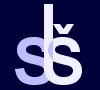 Srednja škola BuzetSrednja škola BuzetSrednja škola Buzet52420 Buzet, Antuna Cerovca-Tončića 7        oib: 9375529119152420 Buzet, Antuna Cerovca-Tončića 7        oib: 9375529119152420 Buzet, Antuna Cerovca-Tončića 7        oib: 93755291191tel. 052/662-764, 662-707  fax 052/662-056 GSM 091/526-0421tel. 052/662-764, 662-707  fax 052/662-056 GSM 091/526-0421tel. 052/662-764, 662-707  fax 052/662-056 GSM 091/526-0421e-mail: ss-buzet@ri.t-com.hrhttp://www.ss-buzet.skole.hr